APRIL - MÅNEDSPLAN FOR TUSENBEINET – APRIL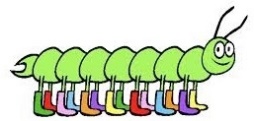 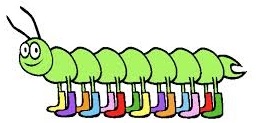 UKEMANDAGTIRSDAGONSDAGTORSDAGFREDAG1301Besøk på Øyenstikkeren/GrupperTemasamling: takknemlighet1404Utedag / møtedagMusikksamling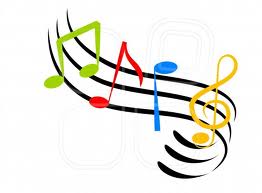 05TURDAG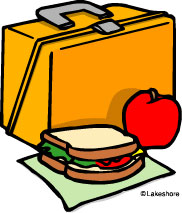 06Utelek på fremsidenSamling fra samlingskassen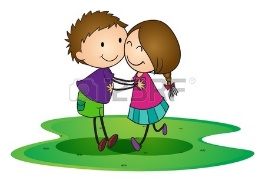 07Utelek på fremsidenTemasamling: Jeg er sint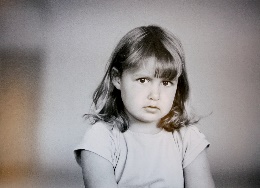 08Besøk på Øyenstikkeren/Grupper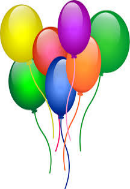 Bursdagssamling for ALEXANDER 3 ÅR!1511Utedag / møtedagMusikksamling12TURDAG13Utelek på fremsidenSamling fra samlingskassen14Utelek på fremsidenTemasamling: Jeg er sint15Besøk på Øyenstikkeren/Grupper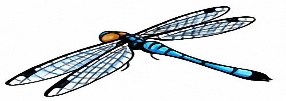 Temasamling: takknemlighet1618Utedag / møtedagMusikksamling19TURDAG20Utelek på fremsidenSamling fra samlingskassen21Utelek på fremsidenTemasamling: Jeg er sint22Besøk på Øyenstikkeren/GrupperTemasamling: takknemlighet1725Utedag / møtedagMusikksamling26TURDAG27Utelek på fremsidenSamling fra samlingskassen28Utelek på fremsidenTemasamling: Jeg er sint29Besøk på Øyenstikkeren/Grupper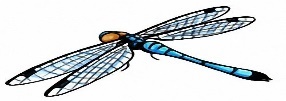 Temasasmling: takknemlighet